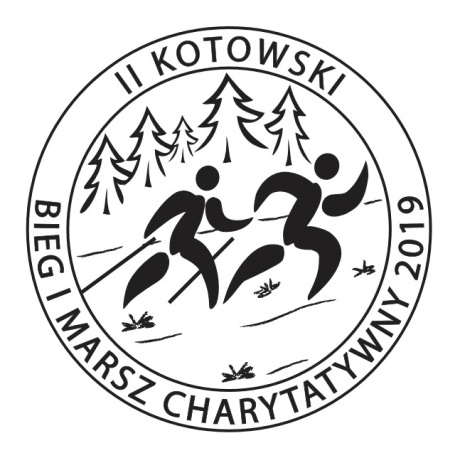 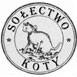 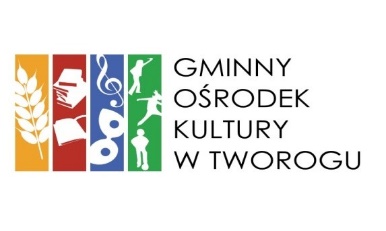 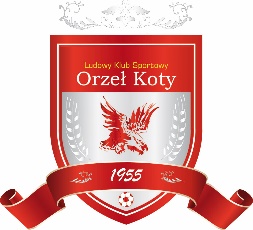                           Regulamin biegu i marszu nordic walking   I. OrganizatorSołectwo Koty  II. PartnerzyGminny Ośrodek kultury w Tworogu                                                            Klub Sportowy Orzeł Koty   Kontakt:www.facebook.fb.me/charytatywnybiegimarsz                                                                            Adam Wandzik tel. 502-317-521  email: awan74@wp.pl                           III. Cel imprezy1.Pomoc w leczeniu i rehabilitacji.                                                                      2. Integracja środowiska biegaczy i miłośników nordic walking.                                     3. Popularyzacja i upowszechnienie biegania i nordic walking jako najprostszej formy ruchu oraz aktywnego spędzania czasu.                                                                                                                                                                                                             4. Promocja zdrowego trybu życia poprzez spędzanie wolnego czasu na sportowo.                                                                                                                                                                                                          5. Promocja uroków Gminy Tworóg i lasów Nadleśnictwa Brynek.  IV. Termin i miejsce.1. Bieg i marsz odbędzie się w dniu 03 sierpnia 2019 roku (sobota) na terenie leśnym Nadleśnictwa Brynek.                                                                                                     2. Start o godzinie 13:00 w miejscowości Koty na Boisku Orła Koty ul. Leśna 9  42-690 Tworóg. Zawodnicy na start  muszą się zgłosić do godziny 12:50.  V. Trasa biegu.1. Długość trasy – około 6 km. / Limit czasu - 1 godz. 20 minut.                            2. Trasa biegu i marszu prowadzi drogami leśnymi o nawierzchni gruntowej. Trasa oznakowana tasiemkami oraz strzałkami ( oznaczony każdy kilometr) oraz dodatkowy pomiar czasu.                                                                                                 3. Pomiar czasu elektroniczny – oficjalnym czasem jest czas brutto.                         4. Na trasie i mecie będą znajdowały się punkty medyczne.                                              5. Punkt odżywczy zaopatrzony w wodę będzie się znajdował na około 3 km.             VI. Biuro zawodów   Pawilon Sportowy Koty ul. Leśna 9 . Czynne 10.30 – 12.45 w dniu imprezy.   VII. Limit zawodników i zgłoszenia1. Limit zgłoszeń wynosi 250 zawodników. Limit zawodników może zostać zmieniony przez organizatora.                                                                  2. Zgłoszenia przyjmowane są za pośrednictwem formularza umieszczonego na stronie internetowej       www.zmierzymyczas.pl/zapisy.html                                                                   do dnia 24.07.2019 r. od dnia 25.07.2019 r. zapisy za pośrednictwem formularza nie będą możliwe. W dniu zawodów będzie możliwość zapisów w biurze zawodów.                                                                                  3. Dopuszcza się udział Organizatorów w biegu i marszu.                                  4. Lista zakwalifikowanych i opłaconych uczestników będzie aktualizowana 2 razy w tygodniu.    VIII. Opłata startowa1.Opłata startowa wynosi do dnia 24.07.2019 r. 30 zł (opcja z pełnym pakietem startowym), a w dniu zawodów 40 zł. Zawodnicy zgłoszeni w dniu zawodów nie mają gwarancji otrzymania pełnego pakietu startowego.                                                                                                         2. Opłatę należy wnosić przelewem na rachunek:                                       Numer rachunku: 73 8466 0002 0000 0097 2000 0003                          Bank Spółdzielczy Tworóg                                                                    Odbiorca:                                                                                                                             Ludowy Klub Sportowy „Orzeł”Koty ul.Leśna 9 42-690 Tworóg - Koty                                                                                                                  3. Ważne: w tytule przelewu należy wpisać” opłata startowa oraz imię i nazwisko zawodnika a także kategorię (bieg czy marsz).                                        4. Opłata raz uiszczona nie podlega zwrotowi. Istnieje możliwość scedowania opłaty na inną osobę tylko za zgodą organizatorów biegu.                                      5. W ramach opłaty startowej organizator zapewnia: numer startowy, pamiątkowy medal, elektroniczny pomiar czasu, napoje na trasie i mecie, zabezpieczenie medyczne (ratownik), talon na posiłek po biegu, materiały od sponsorów, możliwość skorzystania z szatni i toalety.  IX. Klasyfikacja1.Prowadzona będzie klasyfikacja generalna kobiet i mężczyzn w biegu i marszu nordic walking.    X. Nagrody1. Zwycięzcy w poszczególnych kategoriach klasyfikacji generalnej (miejsca I-III mężczyźni oraz I-III kobiety) w biegu i marszu NW otrzymają puchary/statuetki i nagrody rzeczowe:                                     2. Wszystkie zawodniczki i wszyscy zawodnicy, którzy ukończą bieg i marsz otrzymają pamiątkowy medal.                                                                  3. Wśród wszystkich, którzy ukończą bieg zostaną rozlosowane nagrody niespodzianki.XI. Warunki uczestnictwa1. Podpisanie zgłoszenia jest równoznaczne z akceptacją regulaminu biegu i marszu.                                                                                           2. Warunkiem dopuszczenia zawodnika do biegu będzie złożenie podpisu pod oświadczeniem o zdolności do udziału w biegu i marszu.    3. Wszyscy zawodnicy startujący w biegu i marszu, muszą zostać zweryfikowani w Biurze Zawodów. Podczas weryfikacji zawodnicy muszą posiadać dowód osobisty lub inny dokument na podstawie, którego można stwierdzić jego tożsamość.                                                                 4. Podczas biegu i marszu wszyscy zawodnicy muszą posiadać numery startowe przymocowane do koszulek sportowych na piersiach lub innym widocznym miejscu. Pod karą dyskwalifikacji niedopuszczalne jest zasłanianie numeru startowego w części lub w całości.  XII. Postanowienia końcowe1. Bieg i marsz odbędzie się bez względu na warunki pogodowe.                  2. Uczestnik zawodów wyraża zgodę na przetwarzanie danych osobowych zgodnie z ustawą z dnia 29 sierpnia 1997 roku o ochronie danych osobowych (Dz.U.2002r. Nr 101 poz. 926, ze zm.) jednocześnie Organizator informuje, że nie sprzedaje i nie udostępnia osobom i podmiotom trzecim danych osobowych podawanych podczas rejestracji. 3.Podanie danych osobowych jest dobrowolne lecz niezbędne do wzięcia udziału w Biegu i Marszu NW charytatywnym zgodnie z postanowieniami niniejszego Regulaminu. Osobom, które podały dane osobowe, przysługuje prawo dostępu do treści swoich danych i ich poprawiania oraz odwołania zgody na ich przetwarzanie w każdym czasie. Organizator może przetwarzać dane osobowe w związku z organizacją biegu także we współpracy z innymi podmiotami, wyłącznie w zakresie koniecznym do prawidłowej organizacji zawodów.                                4. W biegu i marszu, prawo startu mają osoby, które do dnia 03.08.2019 roku ukończą 18 lat.                                                                                              5. Osoby, które w dniu biegu i marszu nie ukończyły 18 lat mają prawo startu tylko za pisemną zgodą rodziców lub prawnych opiekunów zawierającą podpis i nr PESEL opiekuna oraz oświadczenie o braku przeciwwskazań zdrowotnych. Warunkiem dopuszczenia do biegu i marszu jest obecność rodzica lub opiekuna wraz z dowodem osobistym w momencie weryfikacji zawodnika w biurze zawodów.                                          6. Organizator nie ubezpiecza uczestników od następstw nieszczęśliwych wypadków. Uczestnicy zobowiązani są do ubezpieczenia się od NNW we własnym zakresie.                                              7. Organizator nie bierze odpowiedzialności za stan zdrowia osób startujących. Zawodnicy startują na własną odpowiedzialność.                       8. Organizator nie bierze odpowiedzialności za bezpieczeństwo osób nie posiadających numerów startowych.                                                                  9. Organizator zastrzega sobie prawo do przeprowadzenia z każdym z uczestników wywiadu, robienia mu zdjęć, filmowana na potrzeby reklamowe, promocyjne, wykorzystania w Internecie lub transmisjach radiowo-telewizyjnych.                                                                                        10. Organizator zastrzega sobie prawo do nieodpłatnego wykorzystania wszelkich zdjęć, materiałów filmowych i nagrań dźwiękowych przedstawiających uczestników biegu. Mogą one być wykorzystane przez organizatora poprzez umieszczenie na nośnikach typu CD-rom, DVD, w katalogach oraz mediach.                                                                  11. Pisemne protesty można zgłaszać Organizator do godziny 14:30. Protesty rozstrzyga Organizator. Protesty będą rozpatrywane na miejscu w dniu imprezy. W przypadku składania protestu należy wpłacić organizatorowi wadium w wysokości 100 zł. W razie nie uznania protestu wadium przepada na rzecz organizatora.                                                                 12. Komunikat końcowy z wynikami zostanie umieszczony na stronie:        - www.zmierzymyczas.pl/wyniki.html,                                                                  - www.facebook. fb.me/charytatywnybiegimarsz                                                   13. W sprawach nie ujętych w regulaminie ostateczną decyzję podejmuje organizator.                                                                                           14. Organizator zastrzega sobie prawo zmian w niniejszym regulaminie bez podania przyczynKoty 16.02.2019         22.02.2019  